附件广西壮族自治区港航领域电子证照样例1.国内水路运输经营许可证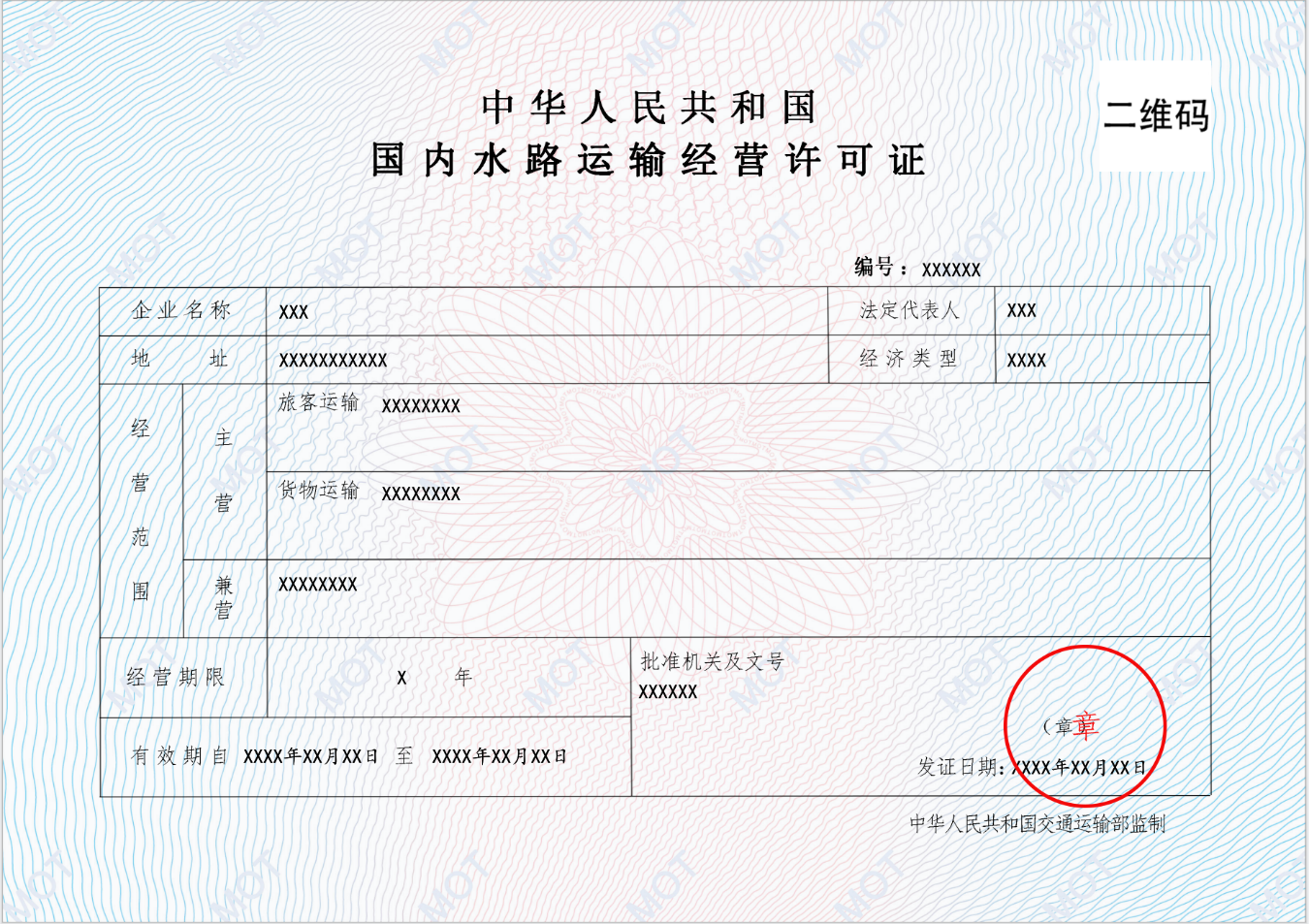 2.船舶营业运输证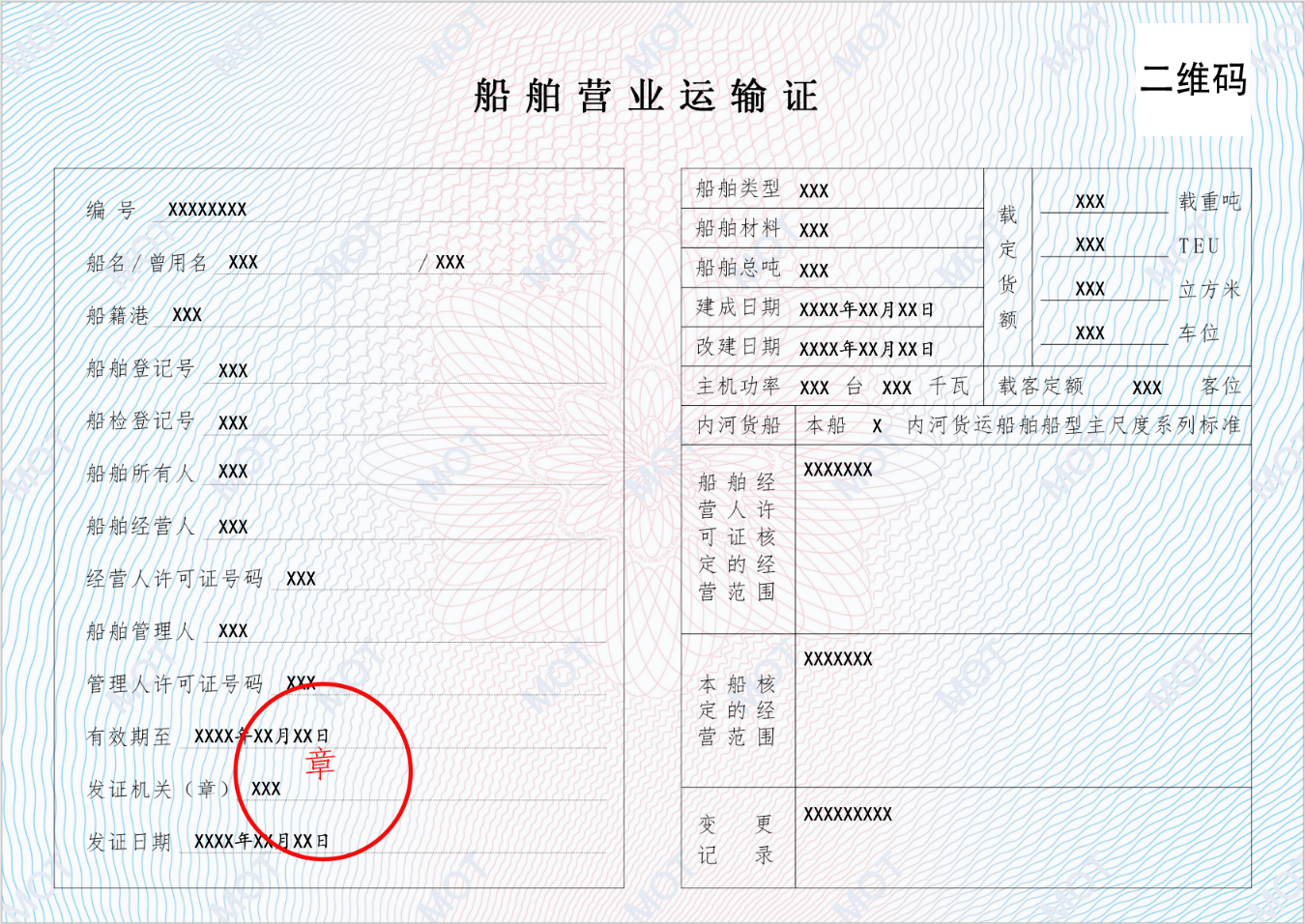 3.国内船舶管理业务经营许可证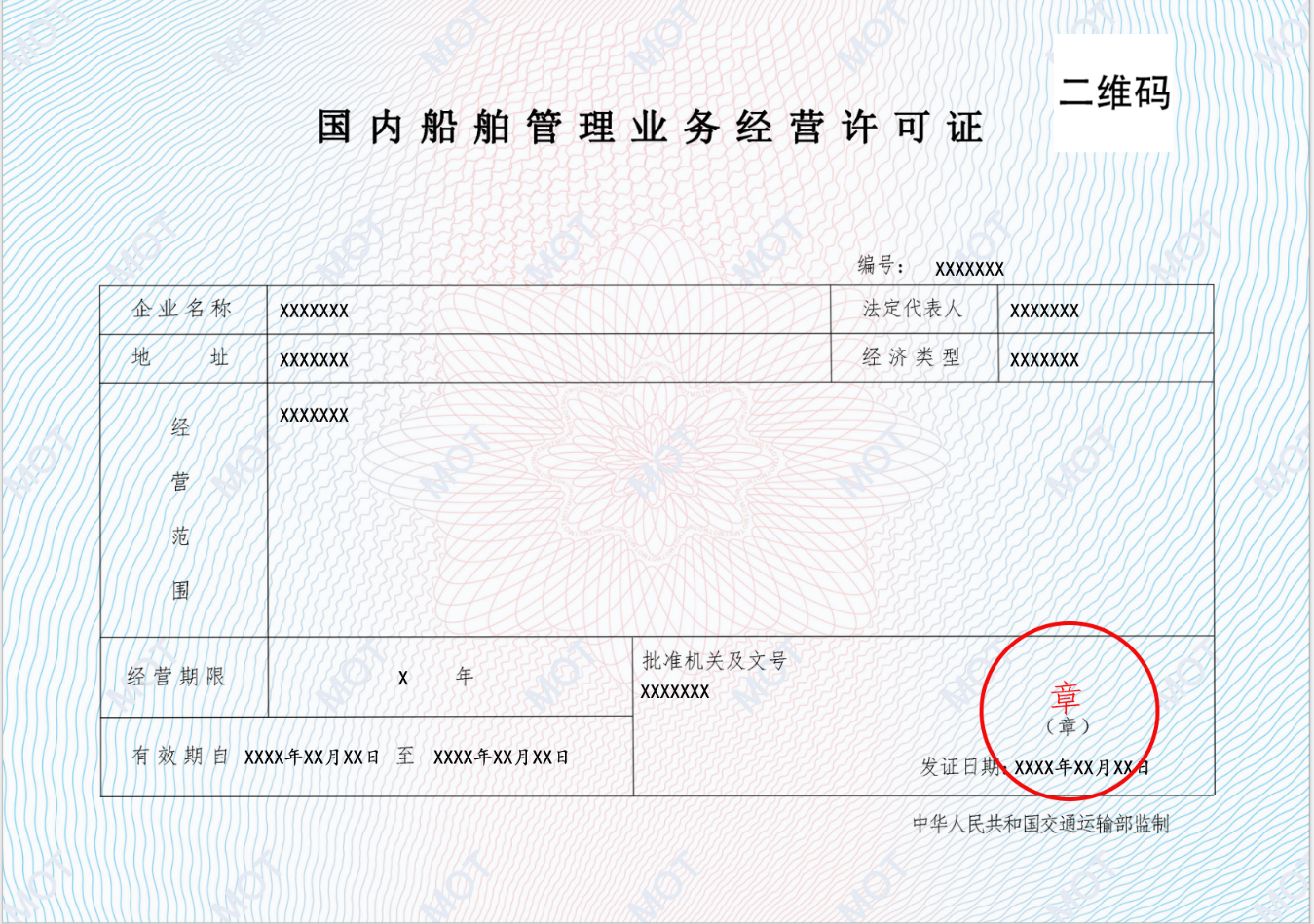 4.船舶营业运输证注销登记说明书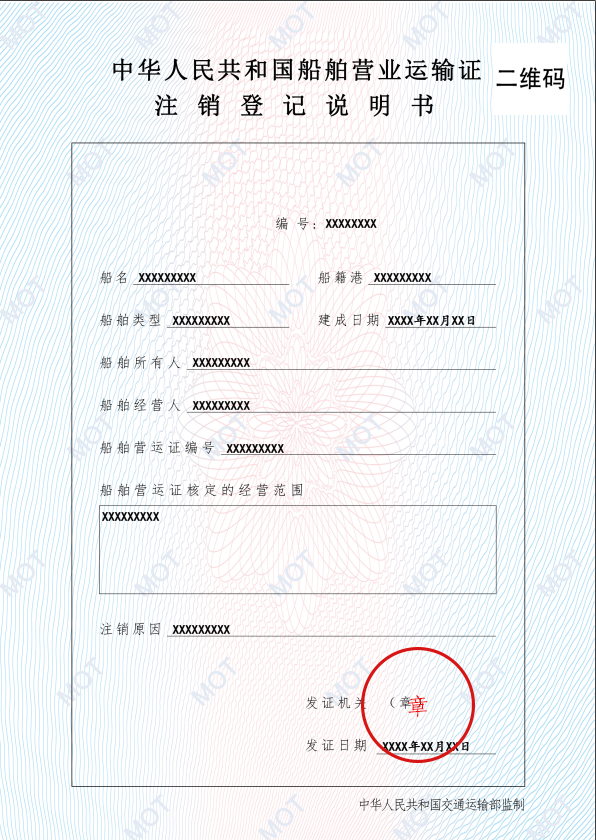 5.港口经营许可证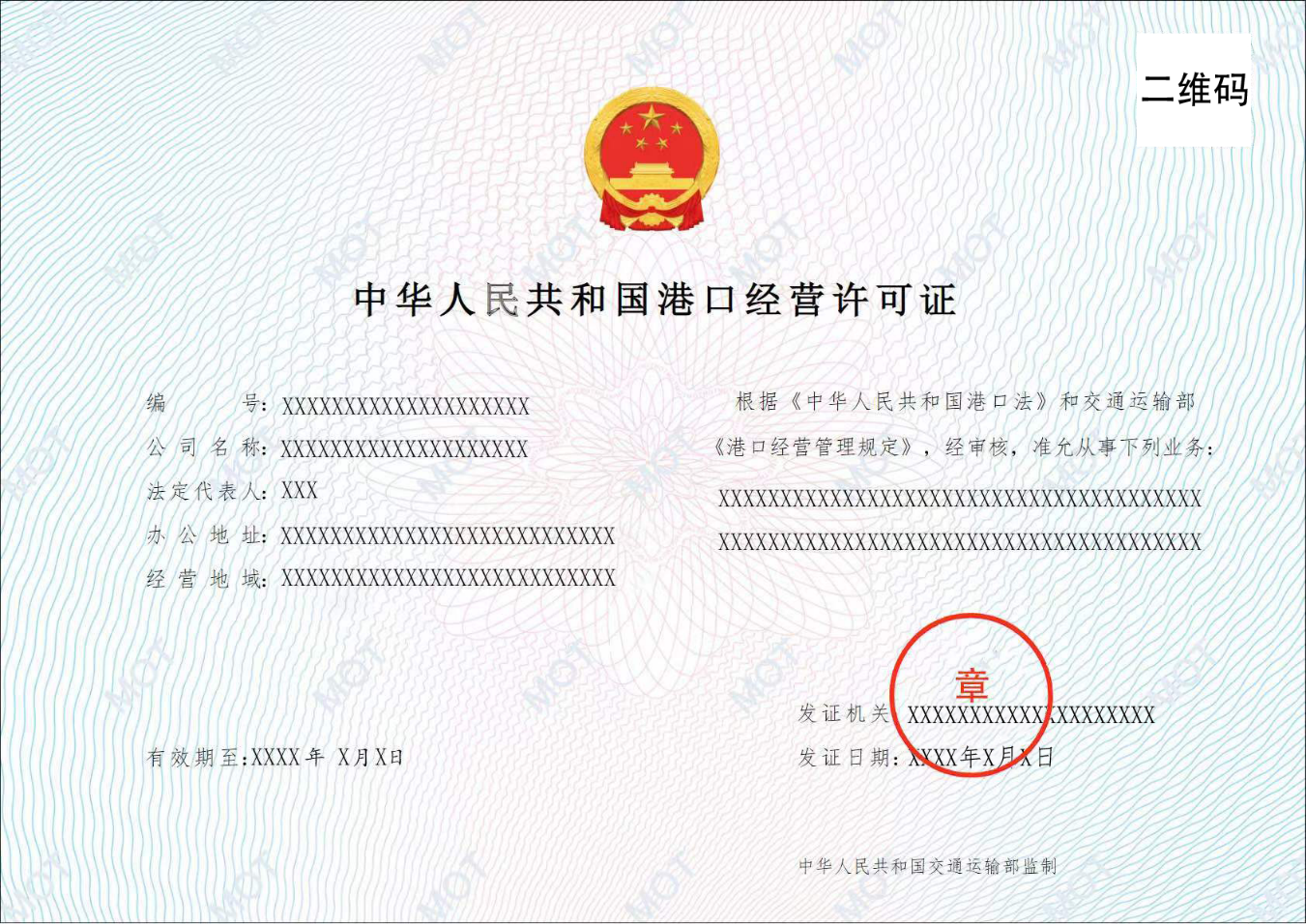 6.港口危险货物作业附证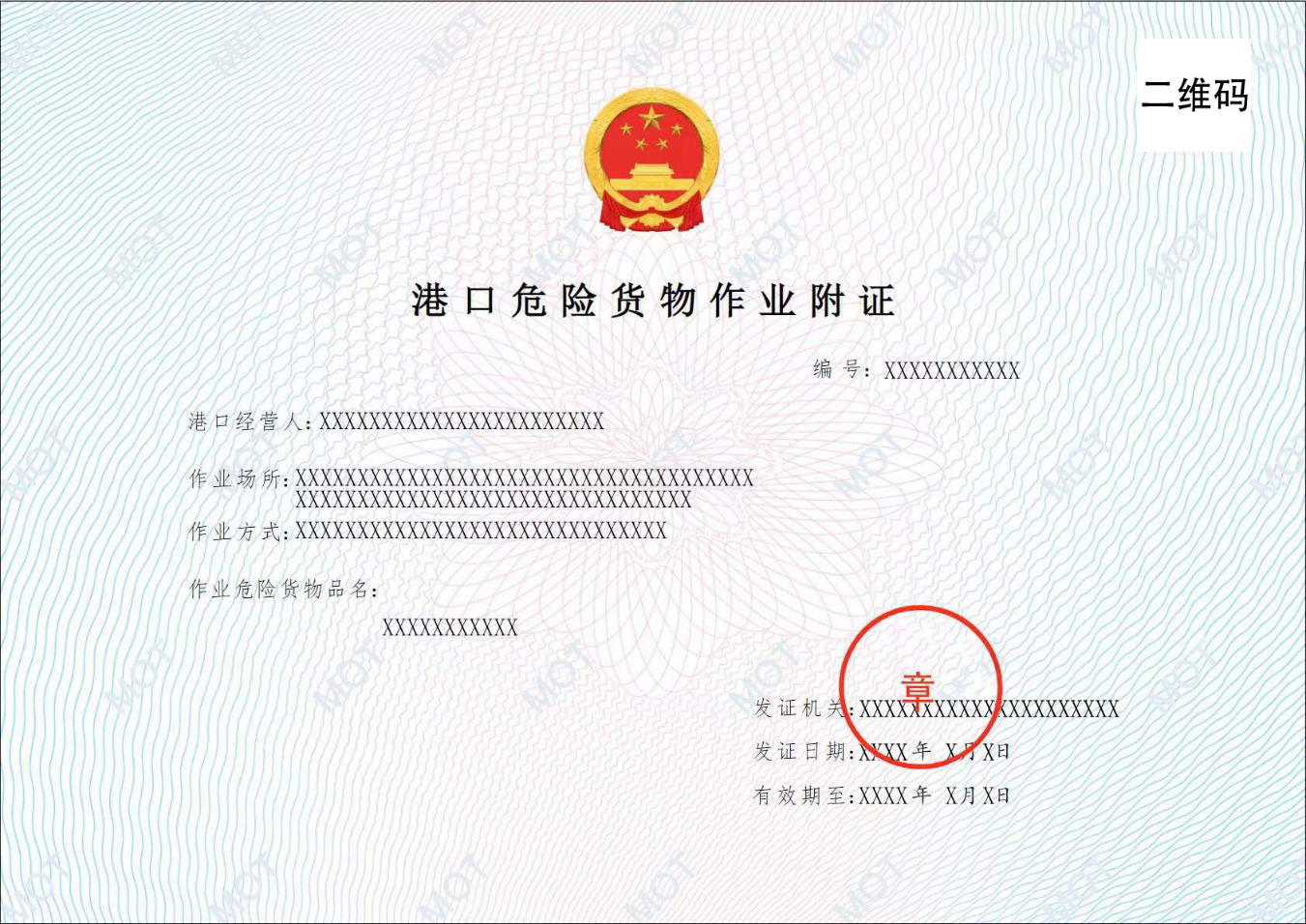 7.港口设施保安符合证书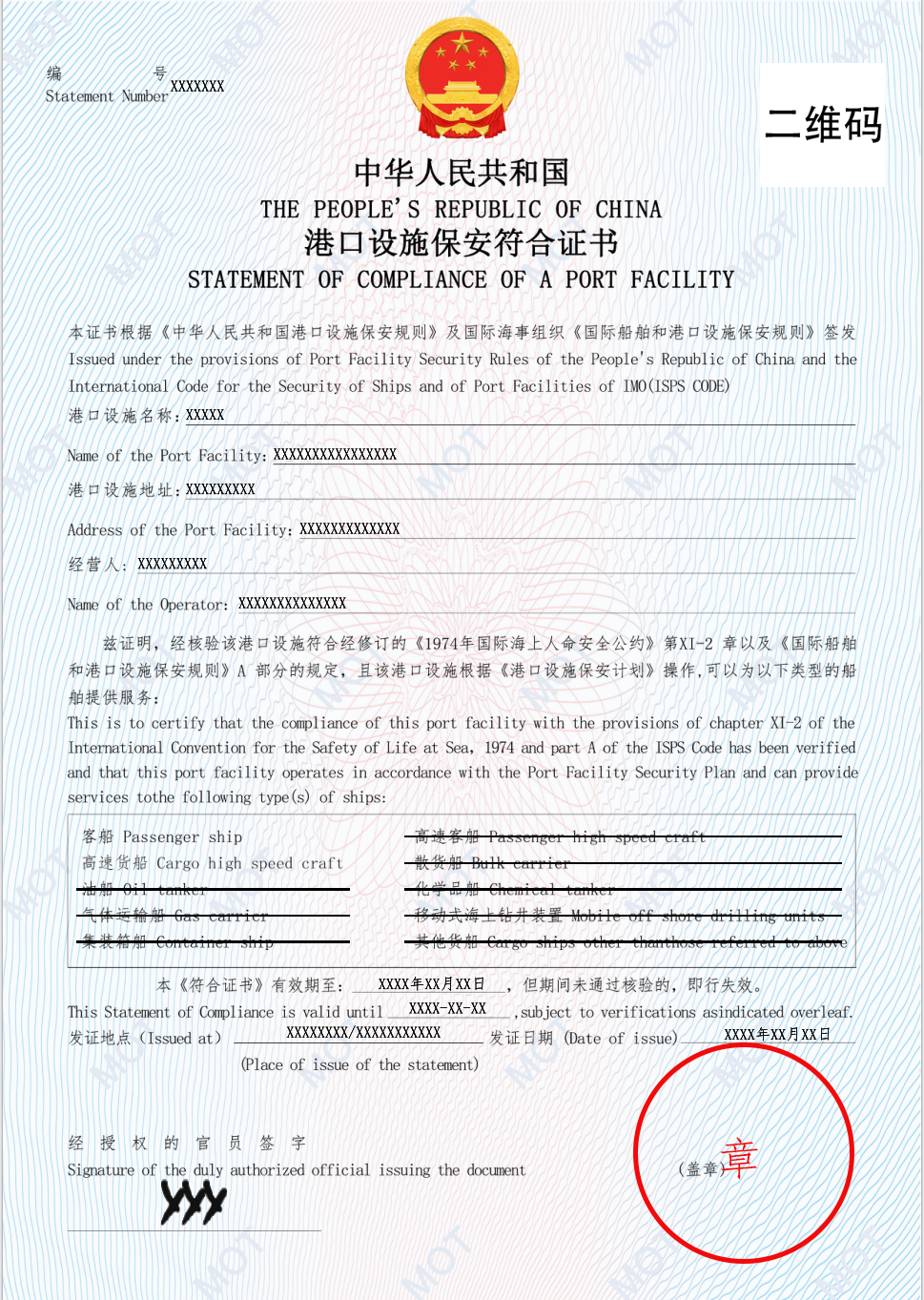 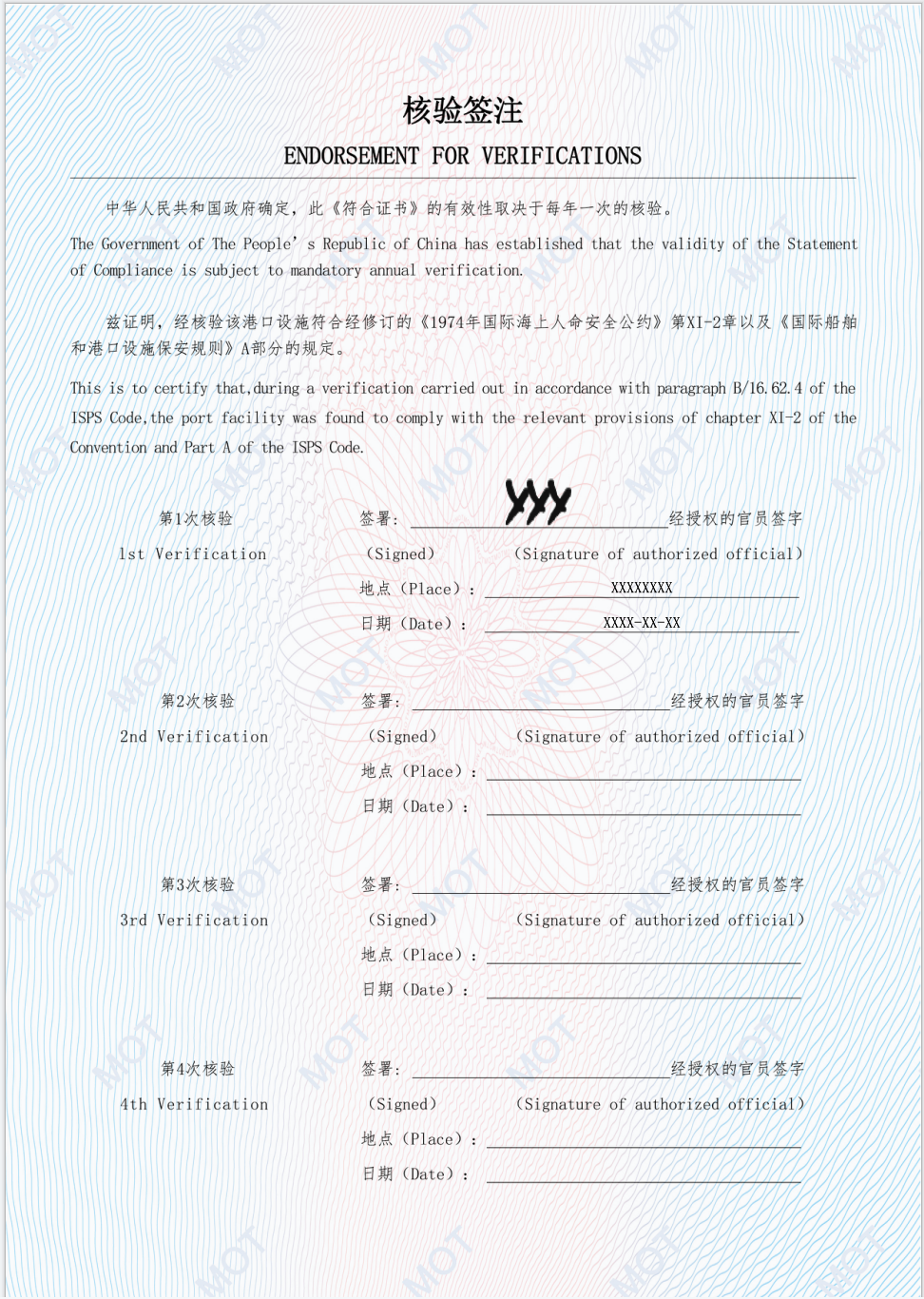 8.危险化学品水路运输从业资格证书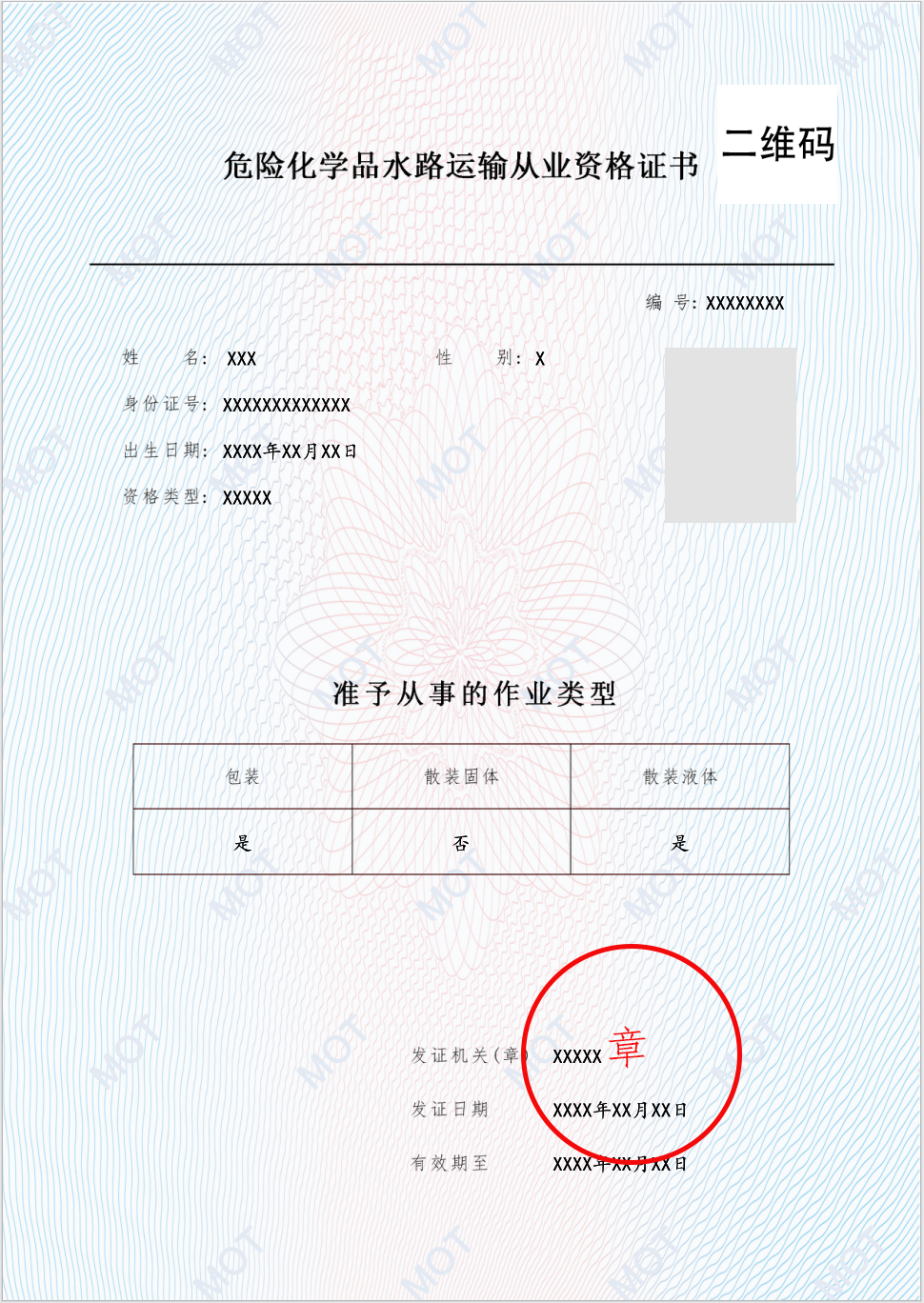 